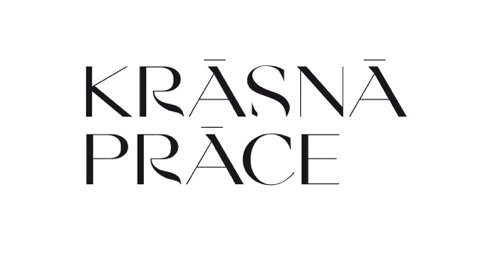 Tisková zpráva    3.10.2019Výstava Krásná práce vrací živá řemesla a lidové umění zpět do kultury dneškaVýšivka pavím perem, rybími šupinami nebo uzená keramika, i to bude k vidění na výstavě Krásná práce. Ve dnech 8. - 21. listopadu proběhne v Praze v Galerii 1 první ročník akce věnované živým lidovým řemeslům a jejich tvůrcům. Výstava vymaňuje ruční výrobu ze sentimentální sféry jarmarků a farmářských trhů. Vrací ji současnosti, poskytuje jí důstojnost a ukazuje vysokou hodnotu artefaktů vytvořenými tradičními technikami.Přehlídka živých řemesel a lidové tvorby Krásná práce, která na podzim proběhne, je první akcí tohoto typu v Praze po zániku institucí ÚLUV a Krásná jizba v roce 1995. Nadační fond Družstevní práce ji pořádá ve spolupráci s Uměleckoprůmyslovým muzeem v Praze. První ročník přehlídky nabídne návštěvníkům výrobky vytvořené unikátními zanikajícími technikami a představí tvůrce, jejichž rody se řemeslu věnují i po mnoho generací. „Chceme propojovat mistry řemesel s moderními návrháři a posouvat řemeslo a ruční práci blíže současnosti, to vše s hlubokým respektem k tradičním technikám a vzorům. Chceme pečovat o tento náš živoucí národní poklad, chránit jeho autenticitu, přivádět k němu mladé lidi a dále jej rozvíjet,“ uvádí Michaela Kádnerová a Klára Hegerová, zakladatelky nadačního fondu Družstevní práce, který výstavu Krásná práce pořádá.Na akci se návštěvníci budou moci seznámit s technikami, které nemají jinde ve světě obdobu. Uvidí například opasky vyšité pavím perem, které symbolizují mužskou sílu, keramiku vyrobenou prehistorickou technikou zakuřování nebo ukázky romských řemesel. Na workshopech si zájemci budou moci vyrobit hračku ze dřeva nebo sami navléknout vánoční ozdobu z foukaných skleněných perel, jaké mívaly na stromečku naše prababičky. Součástí akce budou i přednášky a promítání dokumentárních filmů.„Řemeslo zemře se starými mistry, pokud nebudou moci svůj um předat pokračovatelům. Proto chceme tuhle ‚krásnou práci‘ zpopularizovat mezi mladými lidmi formou přednášek a spoluprací s uměleckými školami,“ dodávají organizátorky výstavy. Akce je součástí dlouhodobých aktivit podporujících péči o tradiční řemesla a lidovou tvorbu, které by měly vyústit ve vznik stálého centra řemesel s galerií v Praze. Název Krásná práce je složeninou názvů dvou zakladatelských institucí – nakladatelství Družstevní práce a sítě prodejen Krásná jizba, které se podobné činnosti věnovaly už za První republiky. Centrum řemesel Krásná práce má ambice stát se Fénixem vstávajícím z popela Krásné jizby.Přehlídku Krásná práce pořádá nezisková organizace Družstevní práce, nadační fond. Koná se v pražské Galerii 1 pod záštitou Hany Třeštíkové, radní hl. m. Prahy pro kulturu a ve spolupráci s Uměleckoprůmyslovým muzeem v Praze. Akce proběhne díky podpoře Magistrátu hl. m. Prahy, Městské části Praha 1, projektu na podporu koncepčního rozvoje kultury a kreativních odvětví v Praze Kreativní Praha! a sponzorům Mattoni a Plzeňský Prazdroj.Přednášky:Krásná práce - cesty za řemeslem, budova Uměleckoprůmyslového muzea v Praze, 14. 11. 2019 od 18 hodinZdislav Hercík a Levínská keramika, Galerie 1, Štěpánská 47, Praha 1, M. Brožová, I. Švarcová 20.11. 2019 od 18 hodinWorkshopy:Tvůrčí dílna průběžně s konáním výstavy, pro děti od 5 letProgram pro základní i střední školy průběžně s konáním výstavyVýroba dřevěné hračky z komponentů s p. Zdeňkem Bukáčkem, Galerie 1, Stěpánská 47, trvání 1 hodina, vhodné pro děti od 5 let, 10. 11. 2019, začátek v 10.30, 13.30, 15.00, 16.30 hodVýroba vánočních ozdob ze skleněných perlí, ukázka výroby perlí a ozdoby z perlí, trvání 1 hodina, vhodné pro děti od 5 let, 16. 11. 2019, začátek v 10.30, 13.30, 15.00, 16.30 hodAdresa a otevírací hodiny: Galerie 1, Štěpánská 47, Praha 1. Otevírací doba: Po – Ne: 10:00 – 18:00www.krasna-prace.czFacebook: Krásná Práce